Malinda O. DavisonSeptember 2, 1873 – December 10, 1900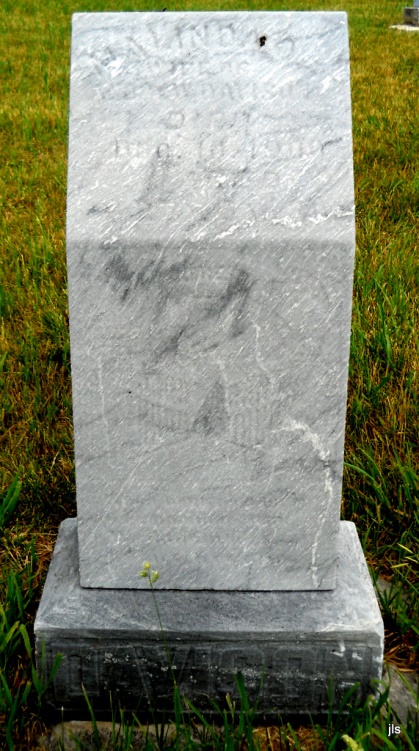 No obit found at this time